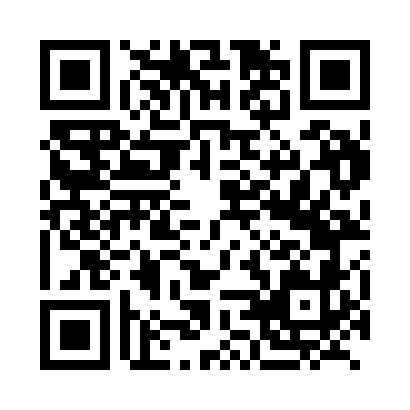 Prayer times for Berbera, SomaliaWed 1 May 2024 - Fri 31 May 2024High Latitude Method: NonePrayer Calculation Method: Muslim World LeagueAsar Calculation Method: ShafiPrayer times provided by https://www.salahtimes.comDateDayFajrSunriseDhuhrAsrMaghribIsha1Wed4:295:4211:573:116:127:212Thu4:285:4211:573:116:127:213Fri4:285:4111:573:126:127:224Sat4:275:4111:573:126:137:225Sun4:275:4111:573:126:137:226Mon4:275:4011:573:136:137:227Tue4:265:4011:573:136:137:238Wed4:265:4011:563:146:137:239Thu4:255:4011:563:146:137:2310Fri4:255:3911:563:156:147:2411Sat4:255:3911:563:156:147:2412Sun4:245:3911:563:156:147:2413Mon4:245:3911:563:166:147:2514Tue4:245:3811:563:166:147:2515Wed4:235:3811:563:176:157:2516Thu4:235:3811:563:176:157:2617Fri4:235:3811:563:176:157:2618Sat4:225:3811:563:186:157:2619Sun4:225:3811:573:186:157:2720Mon4:225:3811:573:196:167:2721Tue4:225:3711:573:196:167:2722Wed4:215:3711:573:196:167:2823Thu4:215:3711:573:206:167:2824Fri4:215:3711:573:206:177:2825Sat4:215:3711:573:216:177:2926Sun4:215:3711:573:216:177:2927Mon4:215:3711:573:216:177:2928Tue4:205:3711:573:226:187:3029Wed4:205:3711:573:226:187:3030Thu4:205:3711:583:226:187:3131Fri4:205:3711:583:236:197:31